A cura di Padre Secondo Brunelli crs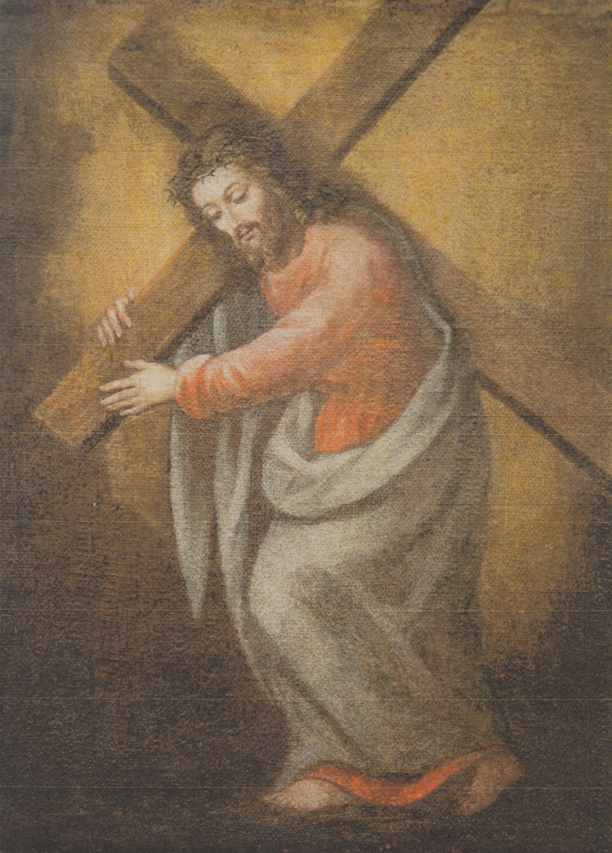 Corbetta, Gesù portacroce, stemma dei Padri SomaschiSOMASCHI E CASE SOMASCHE1825Mestre 11.2.2020AMELIA 18251825CASALE 18251825COMO COLLEGIO GALLIO 18251825FOSSANO 18251825GENOVA MADDALENA 18251825LUGANO 18251825MACERATA 18251825MILANO S. MARIA SECRETA 18251825MILAMO S. PIETRO IN GESSATE 18251825PIACENZA 18251825ROMA COLLEGIO CLEMENTINO 18251825ROMA SS. NICOLA E BIAGIO 18251825SOMASCA 18251825TORINO 1825VELLETRI 18251825VERCELLI 18251825P. Palmieri MarianoRettore1825Ch Artari Pietro Gius.In noviziato13.4.1825Da LuganoFr. Bianco GiuseppeFr. Bertarelli Girolamo1.12.18253.12.1825+ 1.12.1825P. Bongiovanni BaldassareP. Bottari AntonioCh. Buonfiglio AntonioProfesso23.11.1825Da GenovaCh. Calandri FrancescoVestizione15.7.182517.7.1825Fr. Capra Ang. Agost.Fr. Duiglio Giuseppe73 anni19.10.1825+ 19.10.1825Ch. Martinengo TommasoIn noviziato16.2.1825P. Natta EvasioComm. GeneraleCh. Pattoni GiuseppeP. Porro Carlo SilvestroRettore17.7.1825P. Pozzi Luigi16.2.18253.4.1825Da PiacenzaP. Pressoni DomenicoAttuario15.6.1825Ch. Promis EmanueleIn noviziato16.2.1825Fr. Riccaldone PauloFr. Rosa BartolomeoOspite, presenteD. Savio GiovanniSac. secolareCh. Tonelli G.Battista ***P. Maglione M. Aurelio11.6.1825P. Paltrinieri OttavioVicario Gen.le13.4.182511.6.182515.6.182522.6.1825P. Betteloni G. FrancoPresenteP. Pagani GiuseppeRettore1825Ex somasco!P. Marengo GirolamoAtti Velletri19.6.1825Da VercelliP. Besio GiuseppeAtti LuganoP. Besio GiuseppeAtti Lugano28.10.182528.10.1825A LuganoP. Brignardelli Clemente*P. Brignardelli Clemente*Prep.toPresentePresenteCh. BuonfiglioProfessoProfesso23.11.1825A CasaleA CasaleP. Cicala GiuseppeAtti LuganoP. Cicala GiuseppeAtti Lugano22.1.182522.1.1825A LuganoCh. Doveri ClementeAtti LuganoCh. Doveri ClementeAtti Lugano28.10.182528.10.1825A LuganoP. Ferreri Giuseppe*P. Ferreri Giuseppe*Parroco2.1.18312.1.1831Ch. Paroldo AlessandroAtti LuganoCh. Paroldo AlessandroAtti Lugano22.1.182522.1.1825A LuganoCh. Artari GiuseppeAtti CasaleVestizione19.3.18258.4.182513.4.1825A RomaA CasaleDon Albisetti Secolare23.1.1825P. Besio Giuseppe28.10.1825Da GenovaCh. Bottari G.Antonio Professione4.10.1818P. Cicala GiuseppePreposito22.1.182523.1.182523.1.18256.6.182528.9.1825Da GenovaCh. Doveri Clemente28.10.1825Da GenovaP. Ghiringhelli GBattistaVicepreposito23.1.182523.1.1825P. Guioni G.Antonio7.3.1825Al Coll. Reale GEFr. Molinari GiacGeremia23.1.1825D. Oliva CarloAmm. suddiaconatoDiaconatoSacerdozio23.1.182519.3.182524.9.1825Ch. Paroldo Alessandro22.1.18256.6.1825Da Coll. Reale GEP. Ponta Marco Giovanni23.1.1825P. Riva GirolamoProcuratore23.1.1825***P. Paltrinieri OttavioVicario Generale23.1.182522.2.18257.3.182519.3.18256.4.18258.4.1825A RomaP. Oltremari GaetanoRettore1825P. Salmoiraghi Gius.P. Canziani LuigiRettore-somasco25.11.1825+ 25.11.1825P. Pozzi LuigiAtti Casale16.2.1825A CasaleCh. Artari GiuseppeAtti Lugano8.4.1825Da LuganoFr. De Carolis TommasoFr. De Carolis TommasoFr. Feoli AntonioFr. Feoli AntonioVestizione8.9.1825P. Ferreri CarloP. Ferreri CarloProc. Gen.le 30.5.182522.8.182510.12.1825P. Galli FrancescoP. Galli Francesco22.8.1825Fr. Gioannini PaoloFr. Gioannini PaoloCh. Libois GiovanniCh. Libois Giovanni11.4.1825In PiemonteFr. Maissonnier StefanoFr. Maissonnier StefanoP. Palmieri MarianoP. Palmieri MarianoVicerettoreP. Paltrinieri M.a OttavioAtti LuganoP. Paltrinieri M.a OttavioAtti LuganoVicario Gen.leRettore8.4.1825Ritorna da LuganoP. Parchetti LuigiP. Parchetti Luigi11.4.182530.5.1825Ch. Preve G. BattistaCh. Preve G. Battista26.10.1825In PiemonteCh. Rosselli FrancescoCh. Rosselli FrancescoSuddiacono3.11.182517.12.1825Da S. Nicola RMFr. Santurro FrancescoFr. Santurro FrancescoP. Tillier GiustoP. Tillier GiustoAttuario11.4.18251.12.1825Ch. Artari GiuseppeAtti Lugano8.4.1825A RomaCh. Rosselli FrancescoAtti Clementino RM3.11.1825Al Clementino RMSig. Andreotti InnocenteSagrestanoda diversi anni2.7.1825P. Canziani LuigiSuperioreMaestro Novizi76 anni28.4.18253.5.182521.6.18251.7.182524.11.1825+ 24.11.1825P. De Filippi Giacomo(Panegirico)Procuratore(8.2.1825)28.4.182529.8.1825(Feb.1825)(10.4.1825)!5.5.1825)(4.6.1825)(12.6.1825)StampatoCh. Fiocchino GiovanniPostulante5.10.1825Fr. Frassinelli GiovanniVestizione22.12.1825D. Mantegazza Maraviglia CarloProfessione21.6.18251.7.1825P. Maranese CarloVicesuperioreCurato28.4.182516.5.182522.12.1825Ch. Negri GiorgioAmmissioneVestizione28.4.18253.5.1825Ch. Peverata LorenzoAmmissioneVestizione28.4.18253.5.1825D. Pozzi FrancescoCoadiutore sec.D. Rossetti Giuseppe*** P. Quarti2.8.1825P. Varesi GiuseppeEx somasco2.8.1825Rettore a PVP. Borgarelli LuigiPresenteP. Mametti GiuseppeSuperiorePresenteP. MorroniPresente***Ch. WanderpeterFiammingo2.10.1825P. Curiotti AngeloPresenteP. Maglione M. AurelioRettore19.6.182520.6.18254.10.1825Da NoviP. Marengo GirolamoRettore19.6.182520.6.1825A FossanoFr. Rossetti BenedettoPresente***P. Baudi Costanzo6.12.1825Fr. Bertarelli Giuseppe4.12.18251.12.1825Fr. Buglioli Giuseppe21.10.1825+ 21.10.1825 circaP Canziani LuigiIn Somasca26.12.82519.12.1825P. Paltrinieri M.a OttavioVicario Gen.le15.6.182519.6.1825P. Porro Carlo Silvestro24.12.1825